Wie maakt er een mooi tuinontwerp voor onze tuin en gaat misschien iets betekenen in de uitvoer?Heb jij groene vingers, verstand van biodiversiteit en ben je enthousiast? Dan zijn wij op zoek naar jou.Na de aankoop van deze boerderij, twee jaar geleden, is er veel aandacht en tijd gestoken in de verbouwing en niet in de tuin. Dit is terug te zien. De tuin vraagt om een nieuw ontwerp, passend bij de oude stolpboerderij. Kom jij met een verassend idee?Mvg, Klaaske de Groot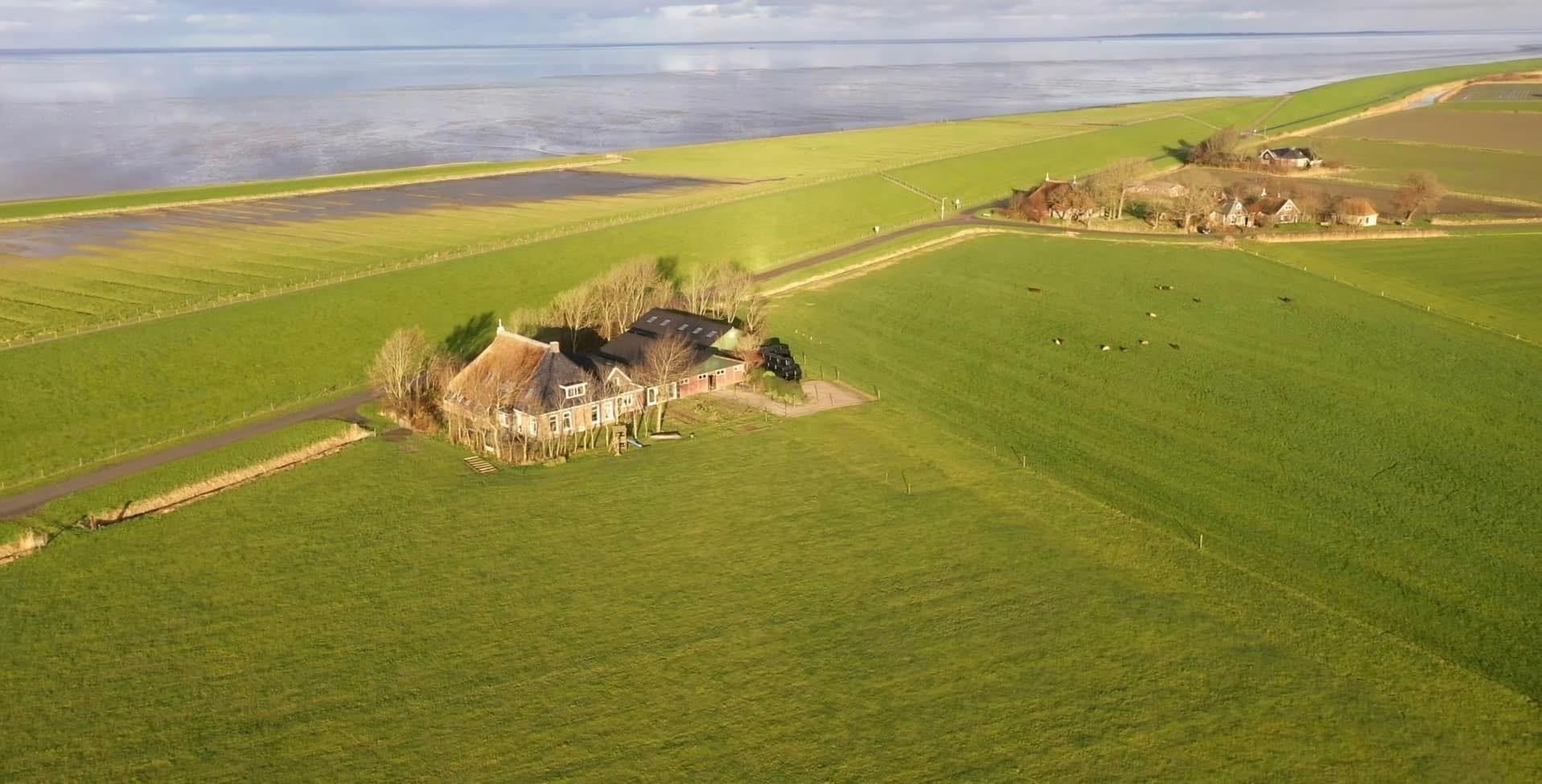 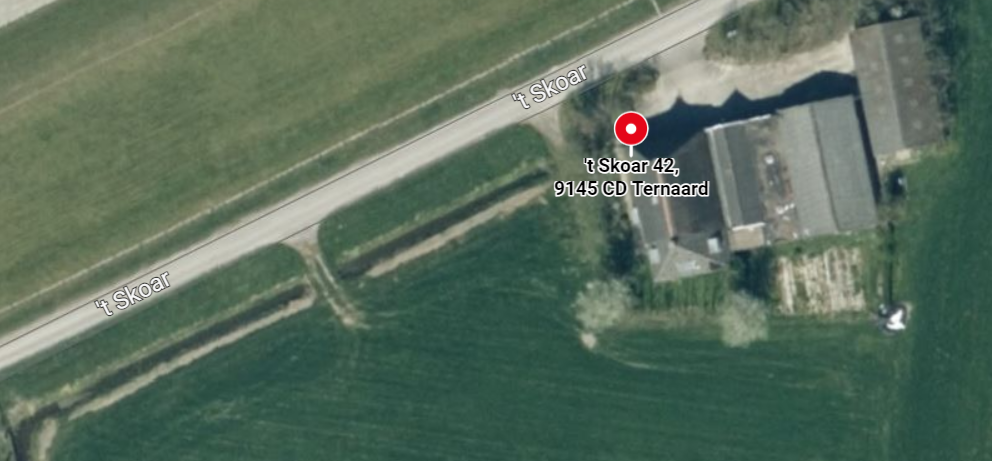 